Hankkeen Loppuraportti
Alueiden kestävän kasvun ja elinvoiman tukeminen (AKKE) -määräraha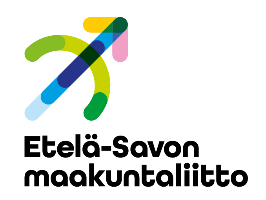 Hankeaika  -   Hankkeen perustiedotHankkeen nimi	Hankkeen asianro	Hakijan nimi	Hankkeen vastuuhenkilö	Hakijan sähköpostiosoite	Loppuraportin täyttäjän tiedotLomakkeen täyttäjän nimiPuhelinnumero	Postiosoite	Sähköpostiosoite	IndikaattoritiedotKäynnistyvät kokeilut rahoitushakemuksessa		 	kplKäynnistyneet kokeilut hankkeessa				kplKuvaus ja perustelut:Uusi toimintamalli tai käynnistyvät kehitysprosessi		 Kuvaus ja perustelut:Mukana olevat yritykset ja muut organisaatiot rahoitushakemuksessa	 	kplMukana olleet yritykset ja muut organisaatiot			kplKuvaus ja perustelut: Myötävaikutuksella syntyvät uudet yritykset rahoitushakemuksessa	 	kpljoista naisten perustamia rahoitushakemuksessa	 	 	kplMyötävaikutuksella syntyvät uudet yritykset hankkeessa			kpljoista naisten perustamia			 	 	kplKuvaus ja perustelut: Myötävaikutuksella syntyvät uudet työpaikat rahoitushakemuksessa		kpljoista naisten			 	 	kplMyötävaikutuksella syntyvät uudet työpaikat hankkeessa			kpljoista naisten			 	 	kplKuvaus ja perustelut: Hankkeen vaikutus alueen elinvoimaanAlueen pito-/vetovoima			 Kuvaus ja perustelut:Osaava työvoima			 Kuvaus ja perustelut:Elinkeinorakenteen uudistuminen ja monipuol.	 Kuvaus ja perustelut:Osallisuus ja hyvinvointi (tasa-arvo)	 Kuvaus ja perustelut:Hanke edistää kansainvälistä toimintaa			 Kuvaus ja perustelut:Hanke tukee ilmastonmuutoksen hillintää tai siihen sopeutumista	 Kuvaus ja perustelut:Hanke edistää asukkaiden ja/tai yritysten digitaalisia palveluita ja 
niiden saavutettavuutta				 Kuvaus ja perustelut:Kuvaus hankkeen tuloksistaKerro, mitä tuloksia hankkeessa on syntynyt. Miten hankkeen tulokset vastasivat hankkeella asetettuja tavoitteita. Kuvaus hankkeen tulosten hyödynnettävyydestäKerro miten hankkeen tulokset ovat hyödynnettävissä jatkossa. Esitä lisäksi, miten toimintaa jatketaan tuen päättymisen jälkeen ja mitä mahdollisia jatkotoimia on suunnitteilla.Kuvaus toteutuneista kustannuksista ja rahoituksestaKerro hankkeessa toteutuneet kustannukset. Hankkeessa syntyvien aineistojen säilytysKerro, kenellä, missä ja miten hankkeen aineistoja säilytetään ja kuinka niiden saatavuus verkossa on turvattu. (nimi/organisaatio, osoitetieto, verkkosivujen osoite)Päivämäärä		Allekirjoitus 		Nimenselvennys	